第34回日本AKA医学会　　　　              西日本指導医専門医講習会のご案内令和元年７月吉日幹事：森整形外科医院　前原洋二日本AKA医学会西日本指導医専門医講習会を下記の要領で開催いたしますので奮ってご参加ください。・日時：令和元年10月27日（日）9：30受付10：00～15：00・会場：久留米シティプラザ　　　　　　　　　　　　　　　　　　福岡県久留米市六ツ門町8－1　TEL：0942‐36ー3000https://kurumecityplaza.jp/pages/access・参加資格：指導医・専門医・指導者・指導医、指導者受験者　　　　　　　（優先者を優先して決定いたします。）・プログラム：仙腸関節　ANT・参加費：10,000円程度、見学は5000円（昼食代含みます）・募集人数：21名（定員になり次第締め切り）・申込先：受付開始日時　8月26日（月）9：00～　FAX又はEMAILで、①氏名②資格③連絡先④懇親会参加の有無を明記の上、　お申し込みください。それ以前の申込は無効です。     　　　　FAX：0944‐63‐7842　EMAIL：yojiaka@yahoo.co.jp・申込締め切り：令和元年9月30日（月）※恐れ入りますが、交通及び宿泊は各自手配をお願い致します。※前日は、久留米市内で懇親会を開催。参加お待ちしております。ＦＡＸ送信先　　　　　　森整形外科医院　　　担当　　平山　宛ＦＡＸ：(0944)63－7842　　　　　令和　　年　　月　　日令和元年10 月27日　第34回日本AKA医学会　西日本指導医専門医講習会受付開始日時　8月26日（月）9：00～参加申込書　　　　　　　　　　森整形外科医院　　前原洋二〒835-0024　福岡県みやま市瀬高町下庄590TEL0944‐63‐2040　FAX0944‐63‐7842EMAIL：yojiaka@yahoo.co.jp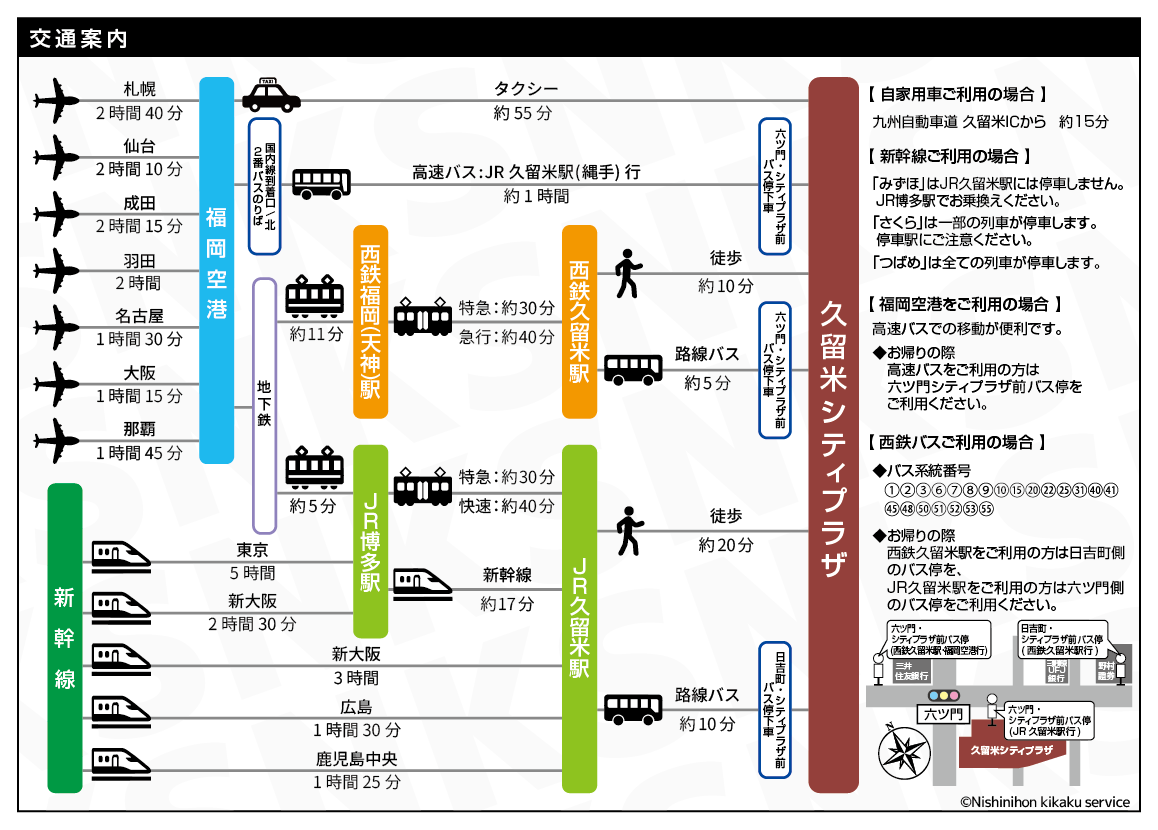 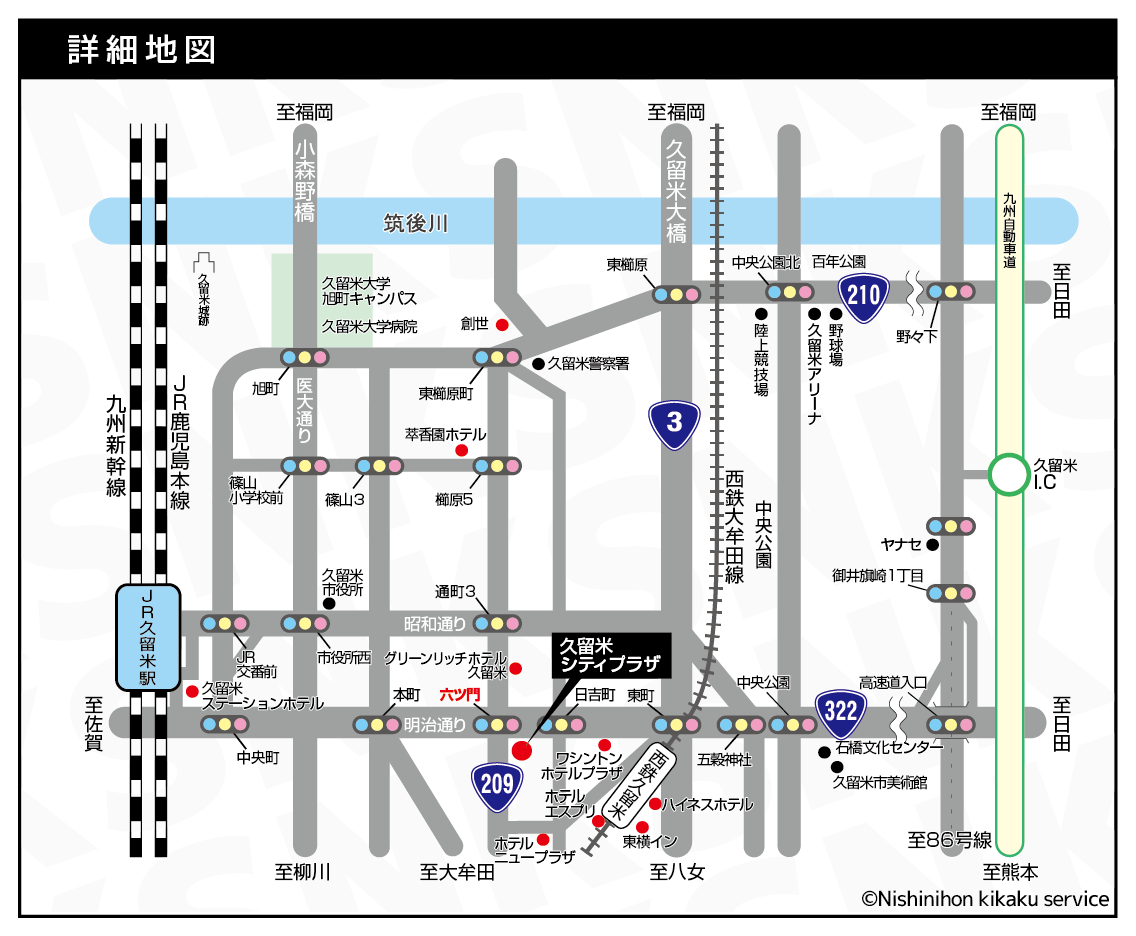 フリガナ性別生年月日氏名男・女年　月　日職種医師　・　理学療法士　・　作業療法士　医師　・　理学療法士　・　作業療法士　医師　・　理学療法士　・　作業療法士　資格指導医優先枠　・　専門医　・指導医優先枠以外指導医優先枠　・　専門医　・指導医優先枠以外指導医優先枠　・　専門医　・指導医優先枠以外懇親会参加　　　・　　　　不参加参加　　　・　　　　不参加参加　　　・　　　　不参加連絡先≪勤務先≫施設名〒≪勤務先≫施設名〒≪勤務先≫施設名〒連絡先ＴＥＬ　　　　　　　　　　　FAXＴＥＬ　　　　　　　　　　　FAXＴＥＬ　　　　　　　　　　　FAX